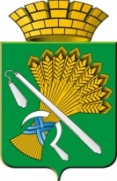 АДМИНИСТРАЦИЯ КАМЫШЛОВСКОГО ГОРОДСКОГО ОКРУГАП О С Т А Н О В Л Е Н И Еот 22.01.2020  N 36			О внесении изменений в административный регламент предоставления муниципальной услуги  «Предоставление разрешения на ввод объекта в эксплуатацию», утвержденный постановлением главы Камышловского городского округа от 13 марта 2017 года № 201В соответствии с Федеральным законом Российской Федерации от 27 июля 2010 года № 210-ФЗ «Об организации предоставления государственных и муниципальных услуг», с Федеральным законом Российской Федерации от 6 октября 2003 года № 131-ФЗ «Об общих принципах организации местного самоуправления в Российской Федерации», Федеральным законом Российской Федерации от 2 мая 2006 года № 59-ФЗ «О порядке рассмотрения обращений граждан Российской Федерации», Градостроительным кодексом Российской Федерации, Уставом Камышловского городского округа, в целях приведения правового акта в соответствии с действующим законодательством Российской Федерации, администрация Камышловского городского округа  ПОСТАНОВЛЯЕТ: Внести в пункт 2.4 административного регламента предоставления муниципальной услуги «Предоставление разрешения на ввод объекта в эксплуатацию», утвержденного постановлением главы Камышловского городского округа от 13 марта 2017 года № 201 следующие изменения: слова «Предоставление разрешений на ввод в эксплуатацию объектов капитального строительства, расположенных на территории Камышловского городского округа, отказ в выдаче такого разрешения с указанием причин отказа осуществляется в течение семи рабочих дней с даты приема (регистрации) заявления о выдаче разрешения на ввод в эксплуатацию и документов, необходимых для предоставления муниципальной услуги» заменить на слова «Предоставление разрешений на ввод в эксплуатацию объектов капитального строительства, расположенных на территории Камышловского городского округа, отказ в выдаче такого разрешения с указанием причин отказа осуществляется в течение пяти рабочих дней с даты приема (регистрации) заявления о выдаче разрешения на ввод в эксплуатацию и документов, необходимых для предоставления муниципальной услуги».Опубликовать настоящее постановление в газете «Камышловские известия» и на официальном сайте администрации Камышловского городского округа в информационно-телекоммуникационной сети «Интернет».3. Настоящее постановление вступает в силу с момента его опубликования.4. Контроль за исполнением настоящего постановления возложить на первого заместителя главы администрации Камышловского городского округа Бессонова Е.А.ГлаваКамышловского городского округа                                               А.В. Половников